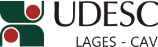 DESIGNA SERVIDORES RESPONSÁVEIS PELO PREGÃO Nº 606/2015.O Diretor Geral do Centro de Ciências Agroveterinárias, no uso de suas atribuições,RESOLVE:Designar os servidores abaixo relacionados para realização do Pregão 606/2015, referente à aquisição de medicamentos, material farmacológico, hospitalar e odontológico para uso humano e veterinário e material de uso veterinário (CAV/CEO/Reitoria/UDESC) e para os projetos PAEX e PRAPEG do CAV/UDESC, Processo nº UDESC 8265/2015:Pregoeiro(a):Téc. Glória Maria FernandesEquipe de apoio:Téc. Antonio Fernando GóesTéc. Fabrício Celso Souza SteffenTéc. Fabiane Zulianello dos SantosResponsável Técnico: Prof. Fabiano Zanini SalbegoTéc. Kelli Ribeiro FolmannProf. João Fert NetoDiretor Geral do CAV/UDESCPORTARIA INTERNA DO CAV Nº 101/2015, de 01/06/2015